MonTue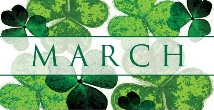 WedThuFriSat1 VB- Volleyball2 VB @ Kell TBA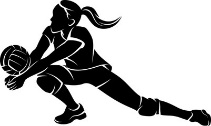 3 Bowling @ MV NuBowl vs Spring Garden 3:304 5 Scott Air Force Band Assembly 1:00 Wear Red/White/Blue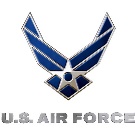 VB @ Casey Jr High 5:306 NO SCHOOL- Teacher In-Service3rd Qtr EndsVB @ Home vs S’ville 4:007 VB @ Germantown Tourney TBAJeff Co All Star Game @ MVTHS8 Daylight Savings Time Begins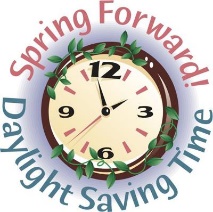 9 VB @ Home vs Wayne City 5:1510 VB @ Salem 5:3011 12 VB Home vs Bethel 3:3013 3rd Qtr Report Cards go homeVB @ Home vs Ewing14 Bowling Regional Carterville  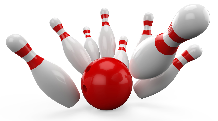 15 16 17 VB Regionals BeginMIOS Concert @ MVTHS  7:00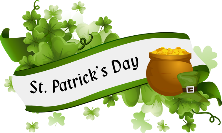 18 19 Board Meeting 6:00 @ WHS20 Spring Pictures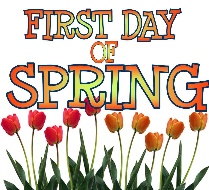 21 Bowling State O’Fallon22 23 24 25 8th grade to Career Day @ RLC26 2nd Grade to Marion Lion King Play 
Jeff Co Spelling Bee 27 28 VB State TBA29 30 31 **FYI Spring Break will be April 6-10****FYI Spring Break will be April 6-10****FYI Spring Break will be April 6-10****FYI Spring Break will be April 6-10**